ACCEPTANCE AS A MEMBER OF THE COMMITTEE OF THE DOCTORAL THESIS BY:The undersigned declares that the information indicated is true, assuming the responsibilities that may arise from any inaccuracies contained herein and AGREEING to be part of the committee of the aforementioned doctoral thesis.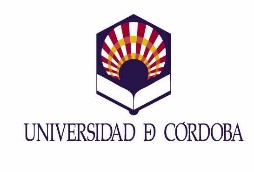 COMMITTEE MEMBER ACCEPTANCE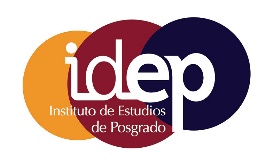 This document is to be presented together with the filing of the thesis at  https://moodle.uco.es/ctp3/Mr/Ms:PERSONAL DATA OF THE PhD PROPOSED FOR THE COMMITTEESURNAME(S):SURNAME(S):NAME:NAME:NIF/NIE/N.º PASSPORT:EMAIL:EMAIL:PHONE:NATIONALITY:NATIONALITY:FULL ADDRESS (Address; Postal Code; City; Province; Country):FULL ADDRESS (Address; Postal Code; City; Province; Country):FULL ADDRESS (Address; Postal Code; City; Province; Country):FULL ADDRESS (Address; Postal Code; City; Province; Country):FULL ADDRESS (Address; Postal Code; City; Province; Country):TEACHING OR PROFESSIONAL BODY:UNIVERSITY/ENTITY:UNIVERSITY/ENTITY:NATIONALITY:NATIONALITY:ACCREDITED RESEARCH EXPERIENCE OF THE PHD PROPOSED FOR THE COMMITTEEACCREDITED RESEARCH EXPERIENCE(Using at least 1 of the 5 options. Mark what applies with an X)ACCREDITED RESEARCH EXPERIENCE(Using at least 1 of the 5 options. Mark what applies with an X)Having been granted at least one six-year research period (sexenio), in accordance with the provisions of Royal Decree 1086/1989 of August 28 on the remuneration of university professors, whose evaluated period comprises at least one of the last seven years, or, in the case of hired professors or researchers from other bodies or institutions to which the previous criterion is not applicable, its equivalent according to the assessment parameters of the National Commission for the Evaluation of Research Activity (CNEAI) for the granting of six-year research terms in the different fields. One must submit supporting documentation, with the exception of catedráticos and PTUs at the UCO.Possessing the maximum number of research activity periods that can be recognized in accordance with the provisions of Royal Decree 1086/1989 of August 28 on the remuneration of university professors. Supporting documentation must be presented.Being, or having been, in the last 6 years, a principal investigator on a publicly funded research project. A photocopy of the Research Project's concession must be attached.Having served as an advisor on a doctoral thesis in the last 5 years receiving the highest grade and resulting in at least two publications in journals having an impact index, or some other relevant contribution to its scientific field, according to the criteria of the CNEAI. Indicate thesis title, author, grade and titles of the publication, authors, journal and year of publication.Being a PHD and holding a position in the business sector directly linked to the company's R&D& I. Describe functions, research results and, where applicable, accredit them.List of accredited research experience:Date:  Signed: